Music Lesson Application Form 2021/22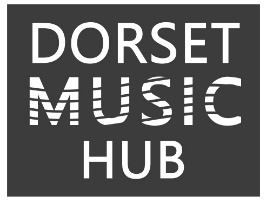 1. Student’s DetailsFirst Name:                                                                       Surname:School:      School year: Instrument they wish to learn:        Current level of playing: Beginner / Grade 1 / Grade 2-3 / Grade 4-5 / Grade 5+Ideal grouping*: Individual / Pair/ Group*please note this is subject to other children of the same ability applying for lessons.If you require our instrument hire service to start this tuition, please complete a hire request form on our website (dorsetmusicservice.org.uk)2. Agreement In making an application for lessons you are agreeing to the following:I understand that lessons are payable in advance and my child will not be able to start lessons until payment has been received.I understand there is a minimum commitment of one term when signing up for lessons.I understand that I will still be charged for lessons that my child is unable to attend due to illness or school cancellations.I understand that lessons will continue the following term unless I notify Dorset Music Service in writing by week 5 of the current term. This includes over the summer break.Dorset Music Service will…Refund you at the end of term should we need to cancel a lesson.Provide a written progress report at the end of Spring term.Ensure all teachers are DBS checked and have received safeguarding training.Signed:    *                                                                             Date:(Parent/Guardian)Name:      *                                                                                         (BLOCK CAPITALS please)Address: *Postcode:                                                                              Tel No: Email:  *Where did you hear about us?Please return this form, to: Dorset Music Service, Unit 14, Blandford Heights West, Blandford Forum, Dorset DT11 7UZ    or email to:  dorsetmusicservice@dorsetcouncil.gov.uk